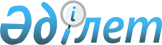 Об установлении публичного сервитута товариществу с ограниченной ответственностью "Altyn Group Qazaqstan" на использование земельного участка для проведения геологоразведочных работ
					
			С истёкшим сроком
			
			
		
					Постановление акимата Каркаралинского района Карагандинской области от 23 сентября 2020 года № 336. Зарегистрировано Департаментом юстиции Карагандинской области 28 сентября 2020 года № 6047. Прекращено действие в связи с истечением срока
      В соответствии с Законом Республики Казахстан "О местном государственном управлении и самоуправлении в Республике Казахстан" от 23 января 2001 года и земельного Кодекса Республики Казахстан от 20 июня 2003 года, акимат Каркаралинского района ПОСТАНОВЛЯЕТ:
      1. Установить публичный сервитут товариществу с ограниченной ответственностью "Altyn Group Qazaqstan" на использование земельного участка без изьятия для проведения геологоразведочных работ из земель запаса Каркаралинского района Карагандинской области общей площадью - 197,5 гектар с соблюдением требований земельного и природоохранного законодательства, сроком до 26 июня 2022 года.
      2. Товариществу с ограниченной ответственностью "Altyn Group Qazaqstan" заключить договоры с государственным учреждением "Отдел земельных отношений, архитектуры и градостроительства Каркаралинского района" и землепользователями по срокам и месту проведения разведочных работ, возмещению убытков и приведению земель в состояние, пригодное для их использования по целевому назначению.
      3. Государственному учреждению "Отдел земельных отношений, архитектуры и градостроительства Каркаралинского района" провести работы согласно Земельного Кодекса Республики Казахстан.
      4. Контроль за исполнением данного постановления возложить на курирующего заместителя акима района.
      5. Настоящее постановление вводится в действие со дня первого официального опубликования.
					© 2012. РГП на ПХВ «Институт законодательства и правовой информации Республики Казахстан» Министерства юстиции Республики Казахстан
				
      Аким района 

Э. Дюсетаев
